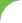 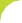 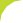 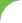 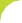 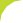 35.- Escribe 5 palabras que sean iguales para el singular y el plural.36.- Describe a esta persona: LEE LO QUE TIENES QUE TENER EN CUENTA-final-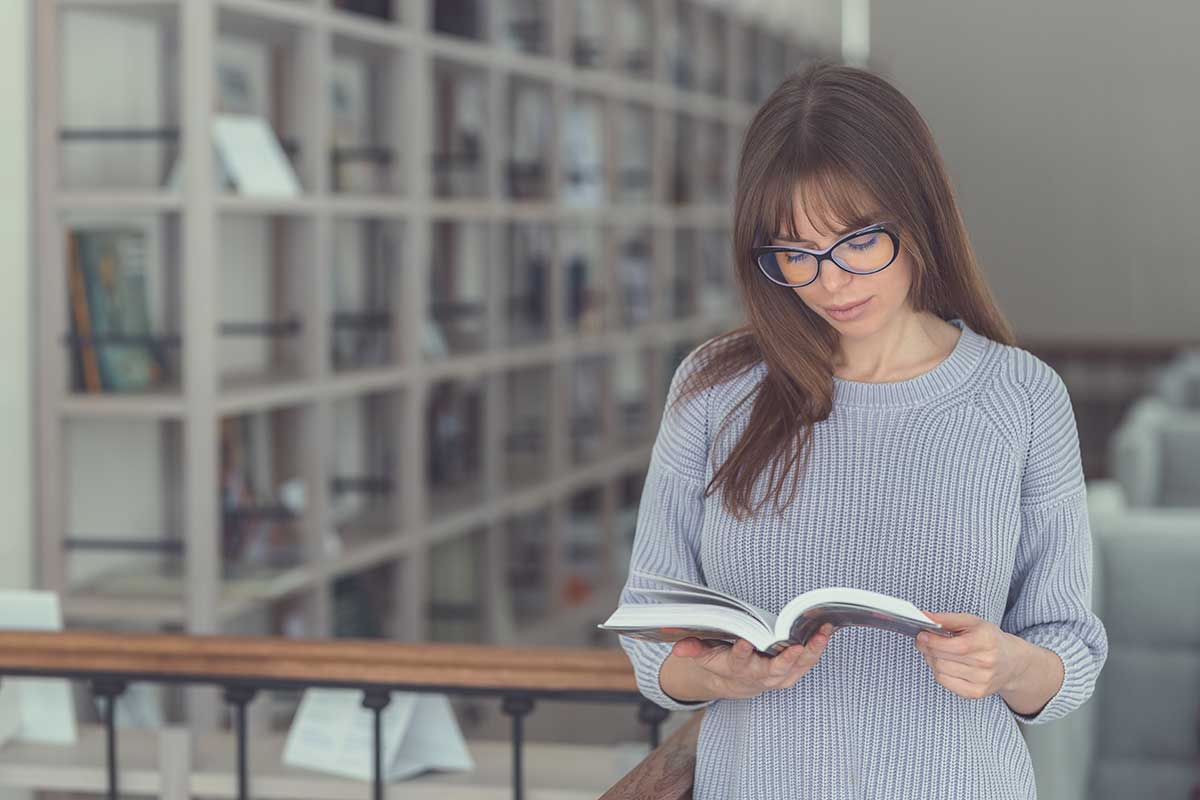 37.- Escribe los sustantivos individuales y colectivos que faltan.soldados: 		cerdos: 		 	: jauría 	 : público	chopos: 		platos:  	libros: 		 	: flota	 	: hayedo38.- Copia 10 sustantivos diferentes de la lectura:39.- Analiza (ya sabes clase de palabra, género y número) cinco adjetivos del texto anterior.40.- Analiza cinco determinantes de la lectura.41.- Escribe ocho verbos de la lectura anterior.42.- Los determinantes pueden ser de varias clases como: 	, 	, posesivos, 	e indefinidos.Julio vino a nuestra casa.  	Tu prima Ana tiene pocos amigos.  	Aquel chico tiene siete años.  	Esos libros son de tu hermano.  	El primer día de clase fue ayer.  	Ese hombre compró varias cañas.  	44.- Rodea sólo los hiatos.roedor	ciudad	manía	aeronáutica	increíble	río43.- Subraya los determinantes de estas oraciones e indica de qué clase son.45.- Pon tilde en las palabras que lo precisen.pais	aereo	camaleon	bacalao	petroleo	Maria	angel	hielo 46.- Escribe dos palabras de la misma familia de éstas.alta:		 cocina:		 dulce:  	 fama:		 corazón:		 morder:  		47.- Forma palabras compuestas uniendo una palabra de cada columna.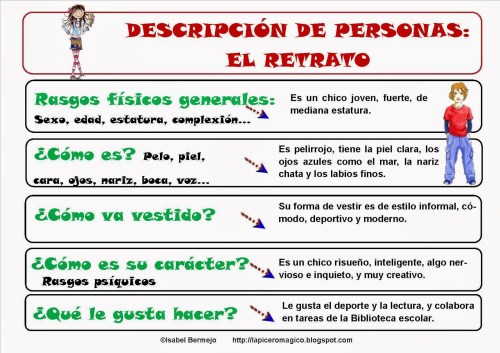 rompebotellasvídeovasossalvajuegosabretintasposacabezaschupavidas